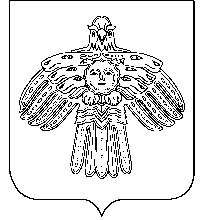 «УЛЫС  ОДЕС»  КАР  ОВМÖДЧÖМИНСА  СÖВЕТСОВЕТ  ГОРОДСКОГО  ПОСЕЛЕНИЯ  «НИЖНИЙ  ОДЕС» _____________________________________________________________________                                  КЫВКÖРТÖД                                    РЕШЕНИЕ     29 апреля 2015 года                                                                                          № XXXI-131 «О передаче осуществления отдельного государственного полномочия»Руководствуясь частью 2 статьи 3.3 Федеральный закон от 25.10.2001 N 137-ФЗ «О введении в действие Земельного кодекса Российской Федерации», статьей 19, частью 4 статьи 15 Федерального закона от 6 октября 2003 года № 131-ФЗ «Об общих принципах организации местного самоуправления в Российской Федерации»,Совет городского поселения «Нижний Одес» решил:1. Передать муниципальному образованию муниципального района «Сосногорск» на срок с 01.03.2015 года по 31.12.2015 года осуществление отдельного государственного полномочия по распоряжению органом местного самоуправления поселения земельными участками, государственная собственность на которые не разграничена, в отношении земельных участков, расположенных на территории поселения, при наличии утвержденных правил землепользования и застройки поселения.         2. Администрации городского поселения «Нижний Одес» заключить с Администрацией муниципального района «Сосногорск» соглашение о передаче осуществления отдельного государственного полномочия, предусмотренного частью 1 настоящего решения.3. Настоящее решение вступает в силу со дня его принятия и распространяется на правоотношения, возникшие с 01.03.2015.          4. Настоящее решение подлежит официальному опубликованию в информационном бюллетене «Нижнеодесский Вестник».Глава городского поселения «Нижний Одес» - председатель Совета  поселения                                                                             А.И. Шиляева   